АДМИНИСТРАЦИЯ ГОРОДА ТУЛЫПОСТАНОВЛЕНИЕот 26 сентября 2014 г. N 3154ОБ УТВЕРЖДЕНИИ ПОЛОЖЕНИЯ О ВНЕСЕНИИ ИЗМЕНЕНИЙ В СХЕМУРАЗМЕЩЕНИЯ РЕКЛАМНЫХ КОНСТРУКЦИЙ НА ТЕРРИТОРИИМУНИЦИПАЛЬНОГО ОБРАЗОВАНИЯ ГОРОД ТУЛАВ соответствии с Федеральным законом от 13.03.2006 N 38-ФЗ "О рекламе", на основании Федерального закона от 06.10.2003 N 131-ФЗ "Об общих принципах организации местного самоуправления в Российской Федерации", Устава муниципального образования город Тула администрация города Тулы постановляет:1. Утвердить и ввести в действие Положение о внесении изменений в схему размещения рекламных конструкций на территории муниципального образования город Тула (приложение).2. Отделу информационных технологий администрации города Тулы разместить Постановление на официальном сайте администрации города Тулы в информационно-телекоммуникационной сети "Интернет".3. Опубликовать Постановление в общественно-политической региональной газете "Тула".4. Контроль за исполнением Постановления возложить на заместителя главы администрации города по ЖКХ - начальника управления жизнеобеспечения и благоустройства администрации города Тулы В.С. Галкина.5. Постановление вступает в силу со дня опубликования.Глава администрации города ТулыЕ.В.АВИЛОВПриложениек Постановлениюадминистрации города Тулыот 26.09.2014 N 3154ПОЛОЖЕНИЕО ВНЕСЕНИИ ИЗМЕНЕНИЙ В СХЕМУ РАЗМЕЩЕНИЯ РЕКЛАМНЫХКОНСТРУКЦИЙ НА ТЕРРИТОРИИ МУНИЦИПАЛЬНОГО ОБРАЗОВАНИЯГОРОД ТУЛА1. Общие положения1.1. Настоящее Положение (далее - Положение) о внесении изменений в схему размещения рекламных конструкций на территории муниципального образования город Тула (далее - Схема) устанавливает порядок внесения изменений в Схему в случае поступления запроса (заявления) заинтересованного лица.1.2. Внесение изменений в Схему осуществляется в соответствии с:1.2.1. Федеральным законом от 13.03.2006 N 38-ФЗ "О рекламе".1.2.2. Постановлением правительства Тульской области от 13.06.2013 N 279 "Об утверждении Порядка согласования схем размещения рекламных конструкций на земельных участках независимо от форм собственности, а также на зданиях или ином недвижимом имуществе, находящихся в собственности Тульской области или муниципальной собственности, и вносимых в них изменений".1.2.3. Решением Тульской городской Думы от 30.10.2019 N 3/25 "О Положении "Об установке и эксплуатации рекламных конструкций в муниципальном образовании город Тула".(п. 1.2.3 в ред. Постановления администрации г. Тулы от 24.03.2020 N 971)1.2.4. Приказом министерства имущественных и земельных отношений Тульской области от 28.06.2013 N 42 "О создании межведомственной комиссии по согласованию схем размещения рекламных конструкций и вносимых в них изменений в муниципальных образованиях Тульской области".1.2.5. Положением о внесении изменений в схему размещения рекламных конструкций на территории муниципального образования город Тула.1.3. Изменения, вносимые в Схему, утверждаются постановлением администрации города Тулы.2. Порядок внесения изменений в Схему2.1. Схема может изменяться не чаще одного раза в год с момента утверждения (изменения).2.2. В качестве заявителей могут выступать лица, которым на праве собственности либо на ином законном основании принадлежит земельный участок, к которому присоединяется рекламная конструкция, либо являющиеся владельцами рекламной конструкции, заключившими договор на установку и эксплуатацию рекламной конструкции с лицом, обладающим имущественным правом на земельный участок, к которому присоединяется рекламная конструкция, а также иные лица, желающие разместить рекламную конструкцию.2.3. Внесение изменений в Схему осуществляется на основании следующих документов:2.3.1. Заявления о внесении изменений в Схему, оформленного по форме согласно приложению к настоящему Положению.2.3.2. Данных о заявителе - физическом лице: копии паспорта или иного документа, удостоверяющего личность.Указанный документ представляется один раз при первом обращении заявителя о внесении изменений в Схему. В дальнейшем представляется копия изменений к указанному документу (при наличии таковых) или копия нового документа.2.3.3. Документа, подтверждающего полномочия представителя заявителя, в случае обращения с заявлением о внесении изменений в Схему представителя заявителя.2.3.4. Документов, подтверждающих право заявителя на занимаемый земельный участок, к которому присоединяется рекламная конструкция: представляется нотариально заверенная копия (либо копия с предъявлением оригинала).2.3.5. Договора на установку и эксплуатацию рекламной конструкции с лицом, обладающим имущественным правом на земельный участок, к которому присоединяется рекламная конструкция, если заявитель не является собственником либо иным законным владельцем соответствующего земельного участка.2.3.6. Паспорта рекламной конструкции - документа, содержащего сведения, относящиеся к территориальному размещению, внешнему виду и техническим параметрам конструкции, включающего в себя:- основные характеристики рекламной конструкции (длина, ширина, высота, основные материалы конструкции, форма конструкции, тип конструкции, способ освещения);- ортогональный чертеж рекламной конструкции (основной вид, вид сбоку, вид сверху - при криволинейной форме конструкции);- сведения о привязке рекламной конструкции по высоте к поверхности проезжей части, расстоянию от края рекламной конструкции до проезжей части с указанием предполагаемых надписей информационного поля и размеров шрифтов (в случае размещения рекламной конструкции в полосе отвода автомобильной дороги);- чертежи и расчет конструкции (паспорт изготовителя для изделий заводского производства);- вид (фасад) средства в цвете с указанием отделки, технологии размещения рекламной информации, подсветки в темное время суток (при ее наличии);- цветные фотомонтажи средства в городской среде с визуальных сторон размещения рекламной информации (размером не менее 10 x 15 см);- план размещения, выполненный на топографической съемке (М 1:500), для средств, устанавливаемых на земле, с привязкой в плане к ближайшей опоре освещения или капитальному сооружению, согласованный с организациями, осуществляющими обслуживание инженерных коммуникаций на территории муниципального образования город Тула;(в ред. Постановления администрации г. Тулы от 23.06.2015 N 3383)- схему размещения (М 1:500 - 1:2000) для средств, устанавливаемых на здании (сооружении), с привязкой в плане к ближайшей опоре освещения или капитальному сооружению;- схему предполагаемого места установки рекламной конструкции, а также расстояния до ближайших существующих объектов (домов, опор освещения, дорожных знаков, пешеходных переходов, перекрестков, ближайших рекламных конструкций, остановок), с отражением границ коридора безопасности, определяемых в соответствии с требованиями ГОСТ Р 52044-2003 "Наружная реклама на автомобильных дорогах и территориях городских и сельских поселений. Общие технические требования к средствам наружной рекламы. Правила размещения".(абзац введен Постановлением администрации г. Тулы от 24.03.2020 N 971)2.4. Документы, указанные в пункте 2.3 настоящего Положения, подаются заявителем в управление по административно-техническому надзору администрации города Тулы.2.5. Ответственный сотрудник управления по административно-техническому надзору администрации города Тулы в течение 14 рабочих дней проводит проверку заявления и приложенных к нему документов на соответствие требованиям, установленным пунктом 2.3 настоящего Положения.2.5.1. В случае несоответствия заявления и приложенных к нему документов требованиям, установленным пунктом 2.3 настоящего Положения, они подлежат возврату заявителю. После устранения оснований для возврата представленного пакета документов заинтересованное лицо вправе вновь подать заявление в соответствии с настоящим Положением.(пп. 2.5.1 введен Постановлением администрации г. Тулы от 24.03.2020 N 971)2.5.2. В случае если по результатам проверки установлено, что заявление и приложенные к нему документы соответствуют требованиям, предусмотренным пунктом 2.3 настоящего Положения, ответственный сотрудник управления по административно-техническому надзору администрации города Тулы направляет их в Муниципальную комиссию по рассмотрению изменений в Схему (далее - Комиссия).(пп. 2.5.2 введен Постановлением администрации г. Тулы от 24.03.2020 N 971)(п. 2.5 в ред. Постановления администрации г. Тулы от 24.03.2020 N 971)2.6. К полномочиям Комиссии относится принятие решения о согласовании или отказе в согласовании изменений в Схему.2.7. Комиссия формируется в составе представителей управления по административно-техническому надзору администрации города Тулы, главного управления администрации города Тулы по соответствующему территориальному округу, управления градостроительства и архитектуры администрации города Тулы и состоит из председателя Комиссии, заместителя председателя Комиссии и членов Комиссии.Члены Комиссии не вправе делегировать свои полномочия другим лицам.Персональный состав Комиссии утверждается распоряжением администрации города Тулы.(п. 2.7 в ред. Постановления администрации г. Тулы от 24.03.2020 N 971)2.8. Заседания Комиссии проводятся в соответствии с планом ее работы, но не реже одного раза в квартал и считаются правомочными, если на них присутствовало не менее половины от общего состава Комиссии.В случае возникновения вопросов, требующих оперативного рассмотрения, проводятся внеочередные заседания.Заседания Комиссии проводит председатель Комиссии, а в его отсутствие по его поручению - заместитель председателя Комиссии.Решения Комиссии принимаются большинством голосов, при этом председатель Комиссии имеет право решающего голоса, и оформляются протоколами заседания Комиссии, которые подписывает председатель Комиссии или заместитель председателя Комиссии, проводивший данное заседание, в течение 5 рабочих дней после проведения заседания Комиссии.2.9. В случае принятия Комиссией решения об отказе в согласовании изменений в Схему по основаниям, предусмотренным пунктом 2.14 настоящего Положения, ответственный сотрудник управления по административно-техническому надзору администрации города Тулы в течение 10 рабочих дней готовит проект отказа о внесении изменений в Схему и направляет его начальнику управления по административно-техническому надзору администрации города Тулы, который подписывает его в течение 5 рабочих дней.(п. 2.9 в ред. Постановления администрации г. Тулы от 24.03.2020 N 971)2.10. В случае принятия Комиссией решения о согласовании изменений в Схему управление по административно-техническому надзору администрации города Тулы в течение 30 рабочих дней до истечения года с момента утверждения (изменения) Схемы обращается в министерство имущественных и земельных отношений Тульской области с заявлением о согласовании вносимых в Схему изменений, к которому прилагается проект схемы размещения рекламных конструкций либо вносимых в нее изменений.(п. 2.10 в ред. Постановления администрации г. Тулы от 24.03.2020 N 971)2.11. В случае поступления в управление по административно-техническому надзору администрации города Тулы акта министерства имущественных и земельных отношений Тульской области об отказе в согласовании вносимых в Схему изменений ответственный сотрудник управления по административно-техническому надзору администрации города Тулы в течение 5 рабочих дней готовит проект отказа о внесении изменений в Схему и направляет его начальнику управления по административно-техническому надзору администрации города Тулы, который подписывает его в течение 5 рабочих дней.2.12. В случае поступления в управление по административно-техническому надзору администрации города Тулы акта министерства имущественных и земельных отношений Тульской области о согласовании вносимых в Схему изменений ответственный сотрудник управления по административно-техническому надзору администрации города Тулы в течение 5 рабочих дней готовит проект ответа заявителю и передает его начальнику управления по административно-техническому надзору администрации города Тулы на подпись.Начальник управления по административно-техническому надзору администрации города Тулы подписывает проект ответа заявителю в течение 10 рабочих дней со дня поступления в управление по административно-техническому надзору администрации города Тулы акта министерства имущественных и земельных отношений Тульской области о согласовании вносимых в Схему изменений.2.12.1. По истечении года с момента утверждения (изменения) Схемы управление по административно-техническому надзору администрации города Тулы готовит проект постановления администрации города Тулы о внесении изменений в Схему.(п. 2.12.1 в ред. Постановления администрации г. Тулы от 24.03.2020 N 971)2.13. Ответственный сотрудник управления по административно-техническому надзору администрации города Тулы Схему в течение 5 рабочих дней с даты подписания начальником управления по административно-техническому надзору администрации города Тулы ответа, содержащего отказ во внесении изменений в Схему либо согласование во внесении изменений в Схему, направляет указанный ответ следующими способами:1) указанным заявителем при подаче заявления;2) которым было подано заявление;3) любым иным доступным способом.2.14. Основаниями для отказа Комиссией во внесении изменений в Схему являются:- заявленная конструкция не может быть классифицирована как рекламная;- наличие акта министерства имущественных и земельных отношений Тульской области об отказе в согласовании вносимых в Схему изменений;- указанная в заявлении рекламная конструкция не соответствует типам и видам рекламных конструкций, предусмотренным в схеме размещения рекламных конструкций;- несоответствие места размещения рекламной конструкции требованиям технических стандартов и (или) нормативных правовых актов Российской Федерации о безопасности дорожного движения;- несоответствие места размещения рекламной конструкции требованиям законодательства в области сохранения, использования, популяризации и государственной охраны объектов культурного наследия;- несоответствие места размещения рекламной конструкции требованиям внешнего архитектурного облика сложившейся застройки поселения, городского округа;- несоответствие места размещения рекламной конструкции документам территориального планирования, нарушение градостроительных норм и правил;- несоответствие места размещения рекламной конструкции требованиям земельного законодательства и законодательства о рекламе;- представление заинтересованным лицом документов, содержащих недостоверные сведения;- если в отношении предполагаемого места установки и эксплуатации рекламной конструкции, указанного в заявлении, ранее в установленном порядке поступило заявление иного лица;- отсутствие заключения либо отрицательное заключение ресурсоснабжающих организаций;- несоответствие места размещения рекламной конструкции требованиям архитектурного облика сложившейся застройки муниципального образования город Тула;- несоответствие места размещения рекламной конструкции основным принципам построения схемы.(п. 2.14 в ред. Постановления администрации г. Тулы от 24.03.2020 N 971)2.14.1 - 2.14.5. Исключены. - Постановление администрации г. Тулы от 24.03.2020 N 971.3. Заключительные положения3.1. Все вносимые в Схему изменения подлежат обязательному опубликованию на официальном сайте администрации города Тулы в сети "Интернет".(п. 3.1 в ред. Постановления администрации г. Тулы от 24.03.2020 N 971)Приложениек Положению о внесении измененийв схему размещения рекламных конструкцийна территории муниципального образованиягород ТулаЗаявлениео внесении изменений в схему размещения рекламныхконструкций на территории муниципального образованиягород Тула                                            Главе администрации города Тулы                                            _______________________________                                           (Ф.И.О., наименование заявителя,                                             юр./фактич. адрес организации,                                           индивидуального предпринимателя,                                       ИНН, КПП, ОГРН, контактные телефоны)    Прошу  внести  изменения  в  схему  размещения рекламных конструкций натерритории  муниципального  образования город Тула, включив в нее следующуюрекламную конструкцию:    тип конструкции:    количество конструкций:    адрес установки:    параметры конструкции:    сведения  об  имущественных  правах на земельный участок, о договоре наустановку и эксплуатацию рекламной конструкции:    Перечень приложенных документов:                                                    "___" _________ 20__ г.Должность, Ф.И.О.                        ПодписьПечать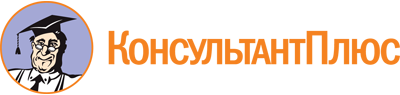 Постановление администрации г. Тулы от 26.09.2014 N 3154
(ред. от 24.03.2020)
"Об утверждении Положения о внесении изменений в схему размещения рекламных конструкций на территории муниципального образования город Тула"Документ предоставлен КонсультантПлюс

www.consultant.ru

Дата сохранения: 07.07.2020
 Список изменяющих документов(в ред. Постановлений администрации г. Тулыот 23.06.2015 N 3383, от 15.03.2016 N 944,от 24.03.2020 N 971)Список изменяющих документов(в ред. Постановлений администрации г. Тулыот 23.06.2015 N 3383, от 15.03.2016 N 944,от 24.03.2020 N 971)